Darlyn Cuba Canales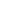 nylrad2300@gmail.com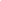 (514)-655-8784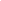 LinkedIn URL